                     Дорогие ребята! Вы закончили изучать теоретический материал курса физики 7 класса. Предлагаю вам выполнить творческое задание до  26.05План изучения  темы Приложение      1 .  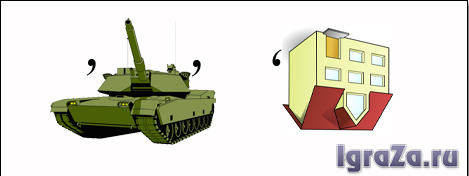 2.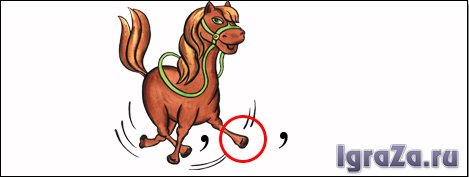 3.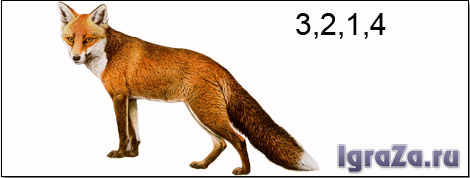 4.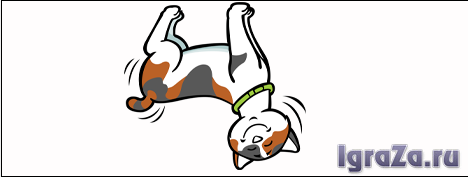 5.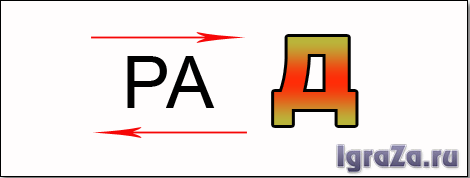 6.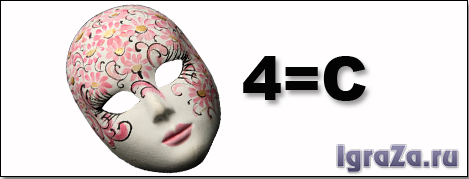 7.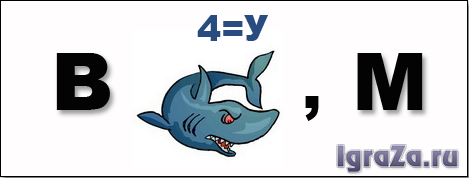 8.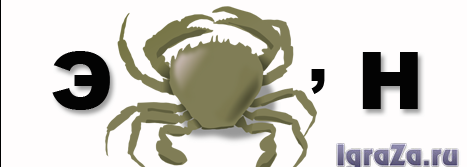 9.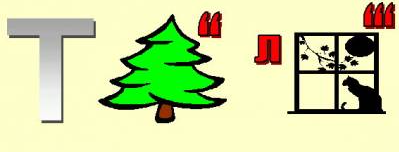 10.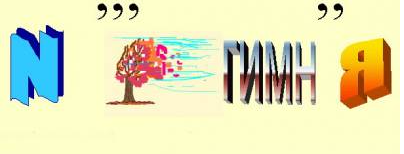 11.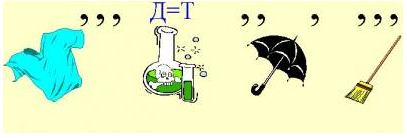 12.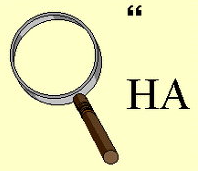 13.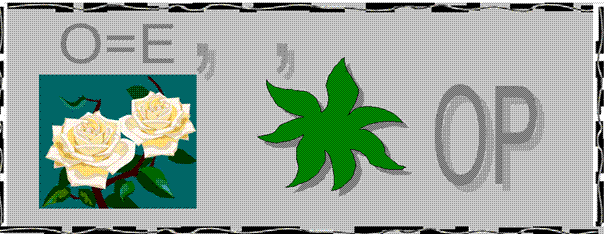 14.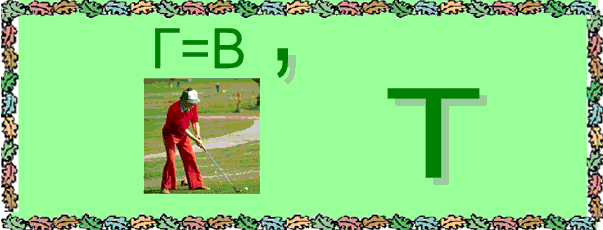 15.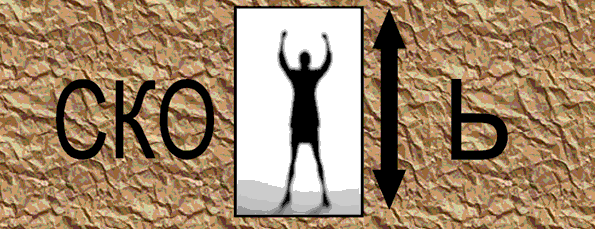 16.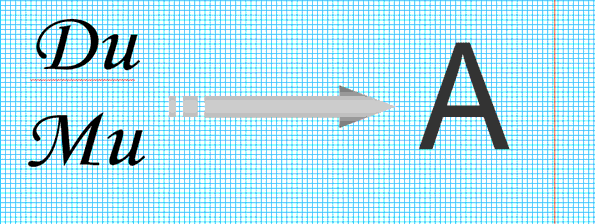 17.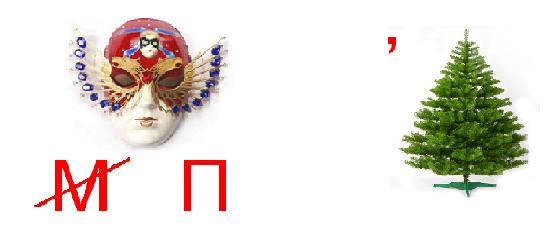 18.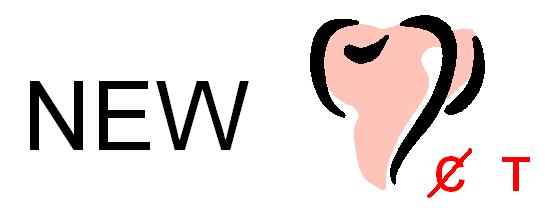 19.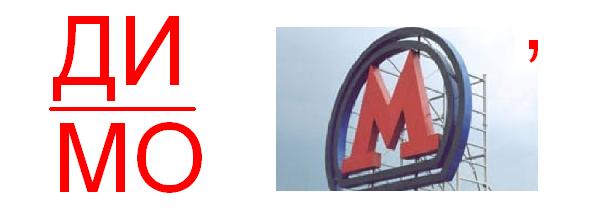 20.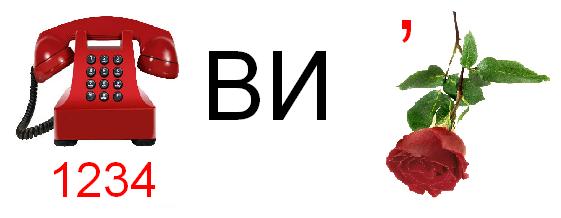 21.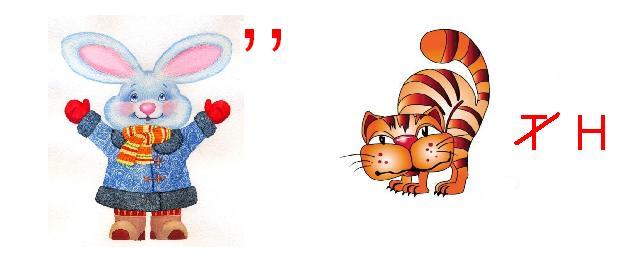 22.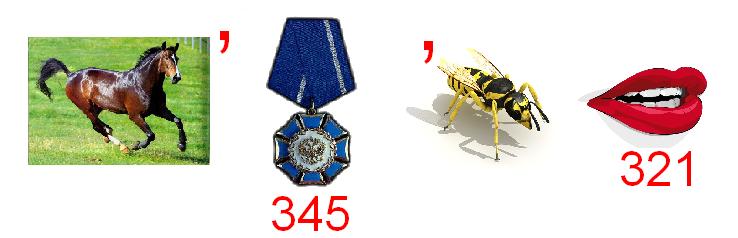 23.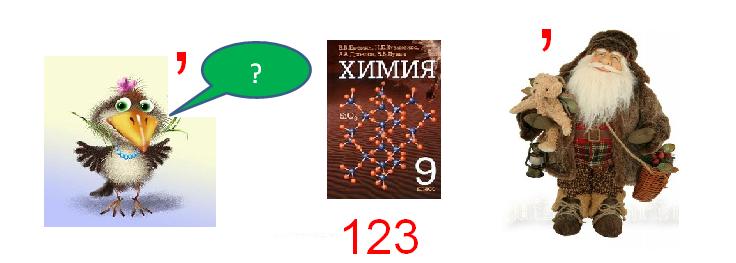 24.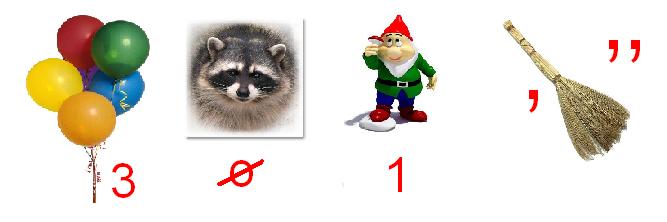 Тема Содержание деятельностиУровень контроляПримерные срокиПовторение курса физики 7 классаТворческое задание- решение ребусов( см. приложение). Критерии оценивания:10 правильных ответов- отметка 318-20 правильных ответов- отметка 421-24 правильных ответов- отметка 5 При оформлении работы укажите номер ребуса и правильное словоВыполненную работу отправить на проверку учителю на почту  enigmasweta@mail.ru26.05.2020